CIENCIAS II – CON ENFASIS EN FISICA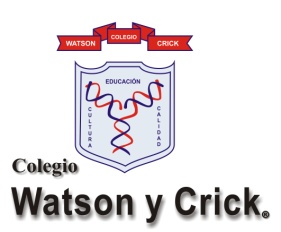        CICLO ESCOLAR 2023 – 2024                TEMARIO DE FÍSICA                      2º PERIODOEje 2: Materia, energía e interaccionesLa descripción de las fuerzas en el entorno• La fuerza; resultado de las interacciones por contacto (mecánicas) y a distancia (magnéticas y electrostáticas), y representación con vectores.• Fuerza resultante, métodos gráficos de suma vectorial.• Equilibrio de fuerzas; uso de diagramas.Efectos de las fuerzas en la Tierra y en el Universo• Gravitación. Representación gráfica de la atracción gravitacional. Relación con caída libre y peso.• Aportación de Newton a la ciencia: explicación del movimiento en la Tierra y en el Universo.La energía y el movimiento• Energía mecánica: cinética y potencial.• Transformaciones de la energía cinética y potencial.• Principio de la conservación de la energía.• Equilibrio de fuerzas; uso de diagramas.Los modelos en la ciencia• Características e importancia de los modelos en la ciencia.• Ideas en la historia acerca de la naturaleza continua y discontinua de la materia: Demócrito, Aristóteles y Newton; aportaciones de Clausius, Maxwell y Boltzmann.• Aspectos básicos del modelo cinético de partículas: partículas microscópicas indivisibles, con masa, movimiento, interacciones y vacío entre ellas.La estructura de la materia a partir del modelo cinético de partículas• Las propiedades de la materia: masa, volumen, densidad y estados de agregación.• Presión: relación fuerza y área; presión en fluidos. Principio de Pascal.• Temperatura y sus escalas de medición.• Calor, transferencia de calor y procesos térmicos: dilatación y formas de propagación.• Cambios de estado; interpretación de gráfica de presión-temperatura.  CIENCIAS II – CON ENFASIS EN FISICA         CICLO ESCOLAR 2023 – 2024              TEMARIO DE FÍSICA                    2º PERIODOEje 2: Materia, energía e interaccionesLa descripción de las fuerzas en el entorno• La fuerza; resultado de las interacciones por contacto (mecánicas) y a distancia (magnéticas y electrostáticas), y representación con vectores.• Fuerza resultante, métodos gráficos de suma vectorial.• Equilibrio de fuerzas; uso de diagramas.Efectos de las fuerzas en la Tierra y en el Universo• Gravitación. Representación gráfica de la atracción gravitacional. Relación con caída libre y peso.• Aportación de Newton a la ciencia: explicación del movimiento en la Tierra y en el Universo.La energía y el movimiento• Energía mecánica: cinética y potencial.• Transformaciones de la energía cinética y potencial.• Principio de la conservación de la energía.• Equilibrio de fuerzas; uso de diagramas.Los modelos en la ciencia• Características e importancia de los modelos en la ciencia.• Ideas en la historia acerca de la naturaleza continua y discontinua de la materia: Demócrito, Aristóteles y Newton; aportaciones de Clausius, Maxwell y Boltzmann.• Aspectos básicos del modelo cinético de partículas: partículas microscópicas indivisibles, con masa, movimiento, interacciones y vacío entre ellas.La estructura de la materia a partir del modelo cinético de partículas• Las propiedades de la materia: masa, volumen, densidad y estados de agregación.• Presión: relación fuerza y área; presión en fluidos. Principio de Pascal.• Temperatura y sus escalas de medición.• Calor, transferencia de calor y procesos térmicos: dilatación y formas de propagación.• Cambios de estado; interpretación de gráfica de presión-temperatura.